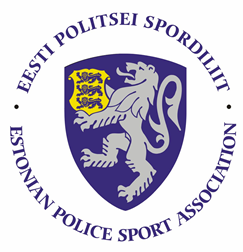 2018.aasta Politsei ja Piirivalveameti II Sügisspartakiaad Ergomeetrite neljavõistluse juhendI. Aeg ja koht
Võistlus toimub 30.novembril 2018 Aqva spordikeskuses (Kastani pst 16) algusega kell 11.00.

II. Osalejad
Võistlusel võivad osaleda politseiametnikud, politseiasutustes täis- ja osalise tööajaga töötavad teenistujad, pensionile läinud politseiametnikud ja teenistujad, Sisekaitseakadeemia politsei- ja piirivalvekolledži teenistujad ja kadetid ja abipolitseinikud. Lisaks võivad osaleda võistlusel ka PPA töötajate pereliikmed ja lähedased (võistlevad väljapool arvestust kuid tulemust kajastatakse protokollis).
III. Ajakava
11.00-14.30 Individuaalne ja meeskondlik võistlus
14.00-14.30 Sponsorid vs PPA juhid võistlus 

IV. Võistluse kirjeldus ja distantsidVõistlus toimub nii meeskondade kui ka individuaalses arvestuses. Mõlema puhul on distants sama pikk. Võistkondade paremusjärjestuse moodustab kõikide alade läbimise koguaeg. Kõik vahetused ja trenažööridele paiknemised on aja sees. Vahetus läheb kirja siis kui on toimunud kehakontakt kahe võistleja vahel.Võistkond koosneb 4 liikmest, kellest 2 võistlejat on naised ja 2 mehed. 

1. Start / I vahetus

I vahetuse võistlejad kogunevad mahamärgitud jooksudistantside juures. Joostakse ca 300 m. Täpsem instruktaaž toimub kohapeal.

2. II vahetus

II vahetuse võistlejad võtavad mõõtu Concept2 SkiErg paaristõuke trenažööril. Teatevahetus toimub jooksudistantsi finišialas. Kui I vahetus on teate üle andnud, siis joostakse mööda tähistatud rada SkiErgide juurde, kus alustatakse oma paaristõukedistantsi (500 m).

3. III vahetus

Võistlusdistantsiks on 2000 m jalgratta trenažööril. Teatevahetus toimub SkiErg suusaergomeetrite kõrval, mille järel siirdub võistleja rattale ja alustab oma distantsi läbimist.

4. IV vahetus

Võistlejad võtavad mõõtu Concept2 sõudeergomeetril, distantsi pikkuseks on 500 m. Teatevahetus toimub rattatrenažööri kõrval, seejärel suundutakse oma võistlusvahendite juurde. Distantsi lõppedes lahkutakse trenažöörilt ja joostakse üle võistlusalas tähistatud finišijoone.
V. RegistreerimineOsalejad saavad end registreerida oma spordikoordinaatorite juures (või puhkuste ajal nende asendajate juures) hiljemalt  22. novembriks 2017 a.Lõuna prefektuur – Ulvi Jukk Ida prefektuur – Agur TehverPõhja prefektuur/PPA – Anu Asu Lääne prefektuur – Rein KünnapRegistreerida saab ka kohapeal vastavalt ajakavale. Eelisjärjekorras saavad startida eelregistreerunud võistlejad ja võistkonnad. 
VI. Tulemused ja protestid
Kõik kohapeal tekkinud tehnilised probleemid, küsimused ja protestid lahendab kohtunike kogu. Kohtunike otsused on lõplikud ja edasikaebamisele ei kuulu.VII. Autasustamine Autasustatakse kolme parimat võistkonda ning kolme parimat meest ja naist diplomi ja võimaluse korral meenega. 

VIII. Võistluse korraldaja
Mõõduvõtu viib läbi MTÜ Eesti Politsei Spordiliit. Võistluse peakohtunik on Allar Raja. Küsimuste korral võtta ühendust allar.raja@politsei.ee või telefonil 55625883.
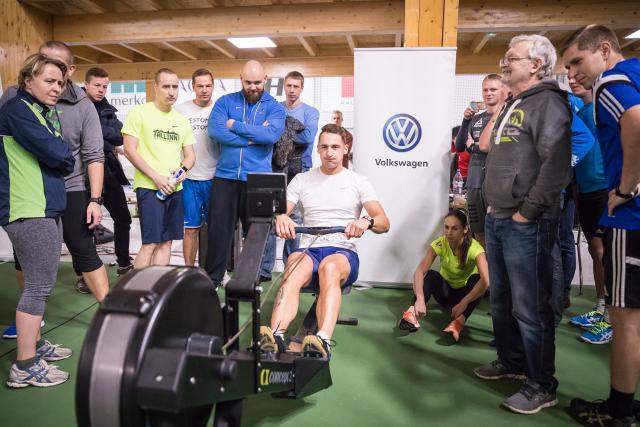 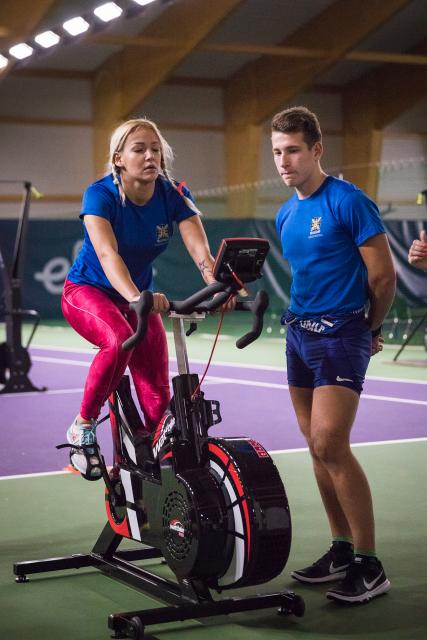 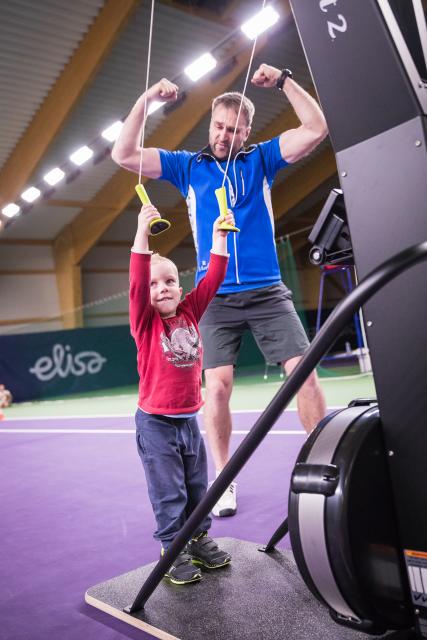 